Look and mime the picture to your partner. S/he will guess. Student A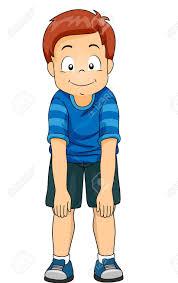 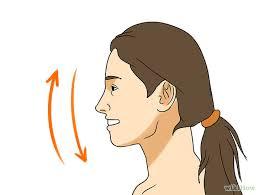 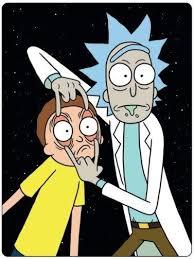 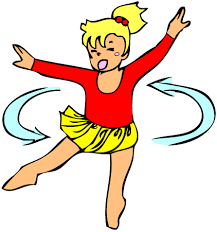 Look and mime the picture to your partner. S/he will guess. Student B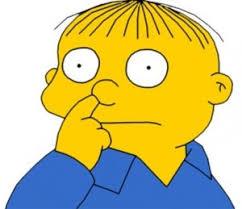 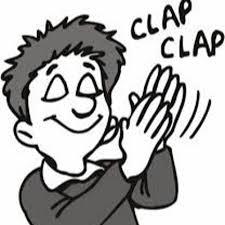 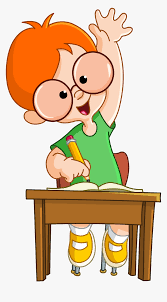 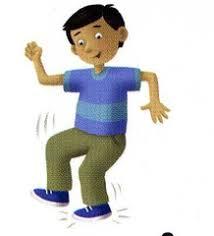 Answer key:Student AShow your kneesNod your headOpen your eyesTurn aroundStudent B:Touch your noseClap your handsRaise your handStamp your feetName: ____________________________    Surname: ____________________________    Nber: ____   Grade/Class: _____Name: ____________________________    Surname: ____________________________    Nber: ____   Grade/Class: _____Name: ____________________________    Surname: ____________________________    Nber: ____   Grade/Class: _____Assessment: _____________________________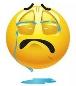 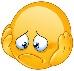 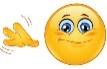 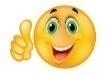 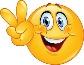 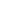 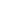 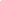 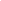 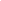 Date: ___________________________________________________    Date: ___________________________________________________    Assessment: _____________________________Teacher’s signature:___________________________Parent’s signature:___________________________